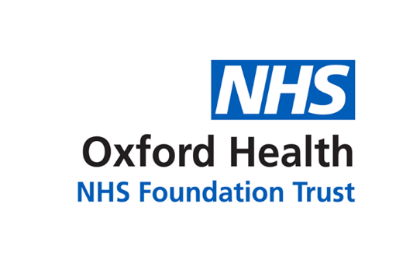 ACTION PLAN for Domestic Homicide Review into the death of Andrea in 2018No.RecommendationKey ActionsEvidenceKey OutcomesNamed OfficerDateUpdate1When domestic abuse is noted at point of assessment, acknowledging the past vulnerability and potential impact on the mental state of the individual, future vulnerabilities and level of ongoing support required should be considered.A. Incorporate the 2018 domestic abuse guidance into the Domestic Abuse Policy and develop an OHFT pathway.Updated policyTo improve how our staff identify and support patients experiencing current or historic domestic abuse.Many of these actions have already been implemented following the patient’s death.To measure the impact and ensure working in practice of these already completed action, we have added action point E.Completed at time of review being finalised.Completed at time of review being finalised.Completed at time of review being finalised.1When domestic abuse is noted at point of assessment, acknowledging the past vulnerability and potential impact on the mental state of the individual, future vulnerabilities and level of ongoing support required should be considered.B. Domestic abuse champions implemented.Domestic abuse champions list.Safeguarding information available on Trust intranet page for advice on safety planning and agencies to signpost to.To improve how our staff identify and support patients experiencing current or historic domestic abuse.Many of these actions have already been implemented following the patient’s death.To measure the impact and ensure working in practice of these already completed action, we have added action point E.Completed at time of review being finalised.Completed at time of review being finalised.Completed at time of review being finalised.1When domestic abuse is noted at point of assessment, acknowledging the past vulnerability and potential impact on the mental state of the individual, future vulnerabilities and level of ongoing support required should be considered.C. Developed policy. Focus on domestic abuse referrals. Risk assessments as part of documentation reviews.Updated policy. Results of CPA audit looking at quality of risk assessments.Number of domestic abuse referrals reported. The activity is overseen by the OHFT Safeguarding committee.To improve how our staff identify and support patients experiencing current or historic domestic abuse.Many of these actions have already been implemented following the patient’s death.To measure the impact and ensure working in practice of these already completed action, we have added action point E.Completed at time of review being finalised.Completed at time of review being finalised.Completed at time of review being finalised.1When domestic abuse is noted at point of assessment, acknowledging the past vulnerability and potential impact on the mental state of the individual, future vulnerabilities and level of ongoing support required should be considered.D. Domestic Abuse Stalking and Harassment assessment form being added to Care Notes, OHFT patient record system.New assessment form available to support staff.To improve how our staff identify and support patients experiencing current or historic domestic abuse.Many of these actions have already been implemented following the patient’s death.To measure the impact and ensure working in practice of these already completed action, we have added action point E.Completed at time of review being finalised.Completed at time of review being finalised.Completed at time of review being finalised.1When domestic abuse is noted at point of assessment, acknowledging the past vulnerability and potential impact on the mental state of the individual, future vulnerabilities and level of ongoing support required should be considered.E. Dip sample/ Review of risk assessments risk from others specifically to identify domestic abuse vulnerabilities considered.Report from sample.To improve how our staff identify and support patients experiencing current or historic domestic abuse.Many of these actions have already been implemented following the patient’s death.To measure the impact and ensure working in practice of these already completed action, we have added action point E.Completed November 2021.Completed November 2021.Completed November 2021.